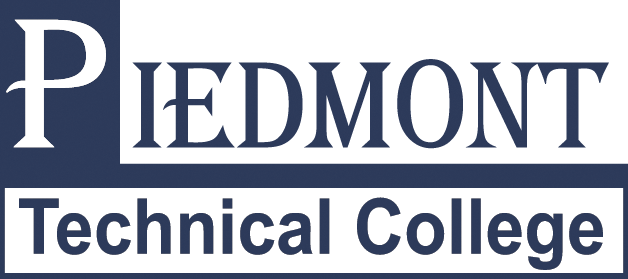 SAMPLE WORKSHEETMerit Application for theRadiologic Technology (RAD) ProgramTo apply during one of the designated application times, go to the Health Science and Nursing Resources web page to submit an application.http://www.ptc.edu/college-resources/nursing-health-science/application-and-acceptance-datesSection 1: Program-Ready GPA A program ready GPA calculator can be found on the following webpage: http://apps.ptc.edu/gpacalc_site/gpacalc.php?aim=8jjs6dhw8dj02llCalculated using the highest grades on file for the program-ready courses:BIO 210 _____ ENG 101:___ MAT 102/120:___  PSY 201____Program-Ready GPA: _____Section 2: General Education CourseworkIn the event of a tie, the student with the earliest priority date will be selected.Program-Ready GPAPoints4.0703.75- 3.99653.69- 3.74603.5- 3.68553.0- 3.49352.75- 2.9920Section 1 Total  (Maximum of 70)CoursePoints EarnedBIO 211 – Anatomy and Physiology IIA=7B=5CPT 101 – Introduction to ComputersA=5B=3Elective – Humanities/Fine ArtsA=5B=3Total Section 2 (Maximum of 17) Worksheet TOTAL Score (Maximum of 87)